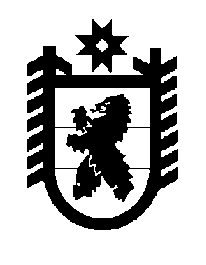 Российская Федерация Республика Карелия    ПРАВИТЕЛЬСТВО РЕСПУБЛИКИ КАРЕЛИЯРАСПОРЯЖЕНИЕот 28 января 2016 года № 53р-Пг. ПетрозаводскВ целях реализации Закона Республики Карелия от 26 июня 2015 года 
№ 1908-ЗРК «О перераспределении полномочий между органами местного самоуправления муниципальных образований в Республике Карелия и органами государственной власти Республики Карелия», в соответствии с частью 11 статьи 154 Федерального закона от 22 августа   2004 года № 122-ФЗ «О внесении изменений в законодательные акты Российской Федерации и признании утратившими силу некоторых законодательных актов Российской Федерации в связи с принятием федеральных законов «О внесении изменений и дополнений в Федеральный закон «Об общих принципах организации законодательных (представительных) и исполнительных органов государственной власти субъектов Российской Федерации» и «Об общих принципах организации местного самоуправления в Российской Федерации», учитывая решение Совета Ильинского сельского поселения от 24 сентября 2015 года № 35 
«Об утверждении перечня имущества, предлагаемого к передаче из муниципальной собственности Ильинского сельского поселения в государственную Республики Карелия»: 1. Утвердить прилагаемый перечень имущества, передаваемого из муниципальной собственности Ильинского сельского поселения в государственную собственность Республики Карелия. 2. Государственному комитету Республики Карелия по управлению государственным имуществом и организации закупок совместно с администрацией Ильинского сельского поселения обеспечить подписание передаточного акта.3. Право собственности Республики Карелия на указанное в пункте 1 настоящего распоряжения имущество возникает с момента подписания передаточного акта.             ГлаваРеспублики  Карелия                                                                  А.П. ХудилайненУтвержден распоряжениемПравительства Республики Карелияот 28 января 2016 года № 53р-ППЕРЕЧЕНЬ имущества, передаваемого из муниципальной собственности Ильинского сельского поселения в государственную собственность Республики Карелия_______________№ п/пНаименование имуществаАдрес места нахождения имуществаИндивидуализирующие характеристики имущества1234Высоковольтная линия до ТП № 1 пос. Ильинский1984 год ввода в эксплуатацию, протяженность Высоковольтная линия ВЛ-0,4 кВ фидер 2 от ТП № 1324пос. Ильинский1995 год ввода в эксплуатацию, протяженность Высоковольтная линия ВЛ-0,4 кВ от ТП № 1324пос. Ильинский1995 год ввода в эксплуатацию, протяженность Трансформаторная подстанция КТП К 250 пос. Ильинский1979 год ввода в эксплуатацию Трансформаторная подстанция ТП № 1пос. Ильинский1970 год ввода в эксплуатацию Трансформаторная подстанция № 2пос. Ильинский, ул. Крайняя1978 год ввода в эксплуатацию Трансформаторная подстанция ТП № 1324пос. Ильинский1995 год ввода в эксплуатацию Трансформатор силовой ТМ 400 (ТП № 1)пос. Ильинский1973 год ввода в эксплуатацию Трансформаторная подстан-ция КТП 250(ТП № 3)пос. Ильинский1979 год ввода в эксплуатацию Трансформаторная подстан-ция КТП 160 (ТП № 4) пос. Ильинский, база отдыха1987 год ввода в эксплуатацию Электрическая низковольт-ная линия (ТП № 1) пос. Ильинский,  ул. Пионерскаяпротяженность Электрическая низковольт-ная линия (ТП № 2)пос. Ильинский, ул. Песочнаяпротяженность Электрическая низковольт-ная линия (ТП № 1)пос. Ильинский, ул. Заречнаяпротяженность Электрическая низковольт-ная линия (ТП № 2)пос. Ильинский, ул. Гагаринапротяженность Электрическая низковольт-ная линия (ТП № 2)пос. Ильинский, ул. Луначарскогопротяженность 1234Электрическая низковольт-ная линия (ТП № 2)пос. Ильинский, ул. Ганичевапротяженность Электрическая линия (ТП № 1319)пос. Ильинскийпротяженность Электрическая низковольт-ная линия (ТП № 3)пос. Ильинскийпротяженность Трансформаторная подстан-ция КТП-Т-В-250/6 (10)/0,4-99-91пос. Ильинский, ул. Мошкинапротяженность Линия электропередач ВЛ 0,4 кВ пос. Ильинский, ул. Мошкина2000 год ввода в эксплуатацию, протяженность Наружное освещениепос. Ильинский, ул. Мошкина2000 год ввода в эксплуатацию, протяженность Здание трансформаторной  подстанции № 1пос. Ильинский, ул. Пионерская1970 год ввода в эксплуатацию Электрическая линия (ТП № 1335) КТП 250с. Нурмойлапротяженность Электрическая линия (ТП № 1221) КТП 160пос. Ильинский, ул. Заречнаяпротяженность Электрическая линия (ТП № 1224) КТП 250с. Нурмойла протяженность Электрическая линия (ТП № 1218)пос. Ильинский, ул. Крайняяпротяженность Электрическая линия (ТП № 1227)пос. Ильинский, ул. Леселидзепротяженность Электрическая линия (ТП № 1225) КТП 160пос. совхоза «Ильинский»протяженность Электрическая линия (ТП № 1324) КТП 400пос. Ильинский, ул. Мошкинапротяженность Электрическая линия (ТП № 1219) КТП 400пос. Ильинский,  ул. Пионерская    протяженность Электрическая линия (ТП № 1334) КТП 250пос. Ильинский, ул.  Мошкинапротяженность Электрическая линия (ТП № 1335) ВЛИ 0,4с. Нурмойла, ул. Ладожскаяпротяженность Электрическая линия ВЛИ 0,4 кВпос. Ильинский, ул. Сосновый борпротяженность 